Angles in Irregular PolygonsAngles in Irregular PolygonsAngles in Irregular PolygonsAngles in Irregular Polygons(a)(b)(c)(d)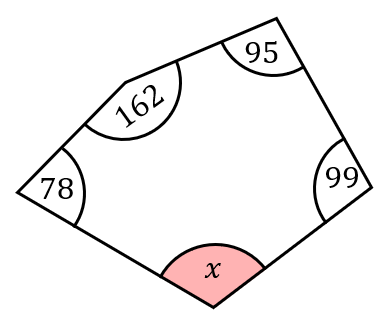 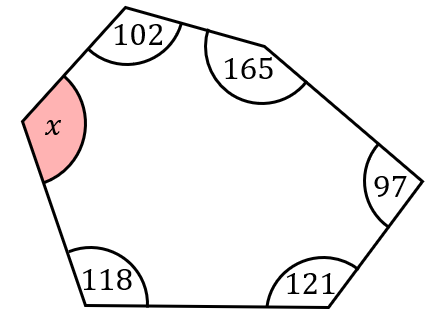 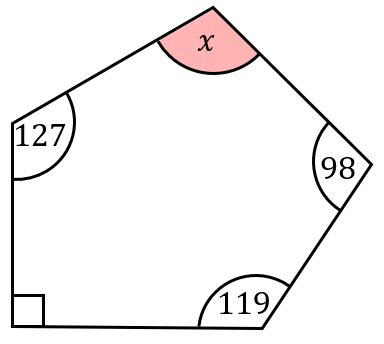 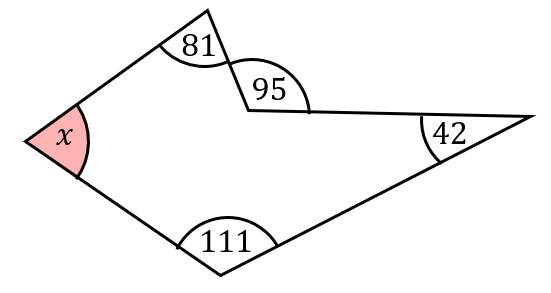 (e)(f)(g)(h)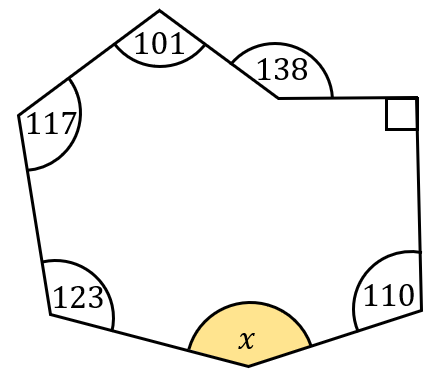 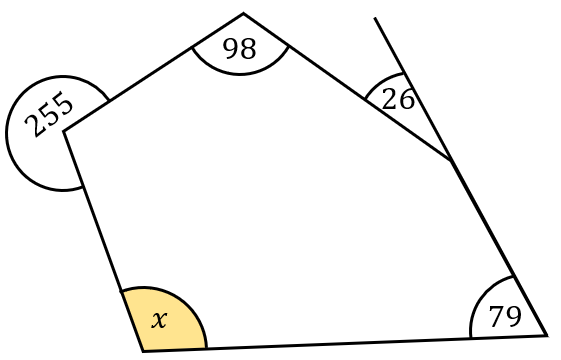 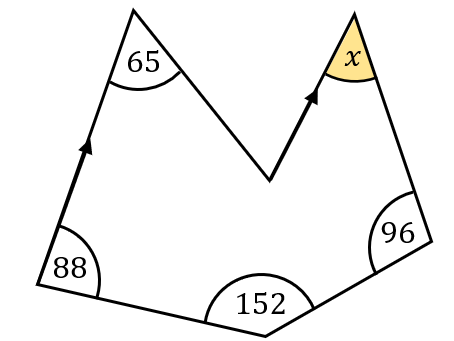 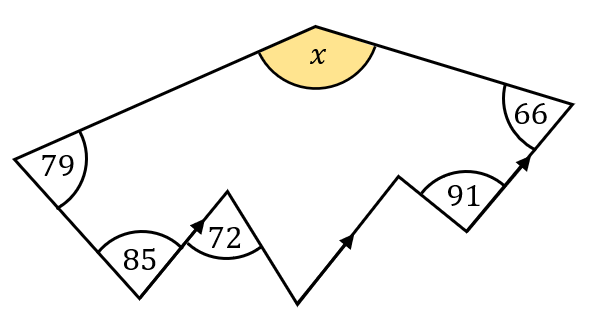 (i)(j)(k)(l)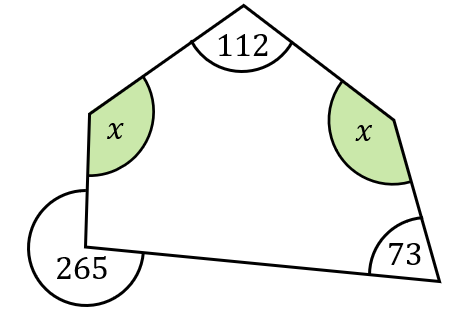 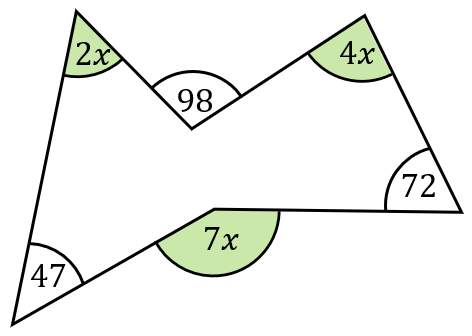 An irregular pentagon has interior angles of  and a right angle. Find the value of .The interior angles in an irregular hexagon make up an arithmetic sequence with common difference of . Find the size of the largest angle.